lMADONAS NOVADA PAŠVALDĪBA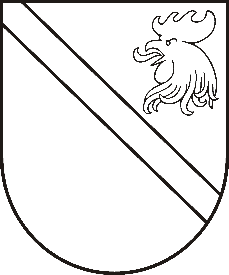 Reģ. Nr. 90000054572Saieta laukums 1, Madona, Madonas novads, LV-4801 t. 64860090, fakss 64860079, e-pasts: dome@madona.lv ___________________________________________________________________________MADONAS NOVADA PAŠVALDĪBAS DOMESLĒMUMSMadonā2019.gada 26.septembrī								Nr.431									(protokols Nr.18, 6.p.)Par Barkavas svētā Staņislava Romas katoļu draudzei piederošās ēkas pieņemšanu bezatlīdzības lietošanā	2019. gada 30. augustā Barkavas pagasta pārvaldē saņemts Barkavas svētā Staņislava Romas katoļu draudzes iesniegums ar piedāvājumu iznomāt bez atlīdzības (patapināt) Barkavas pagasta pārvaldei draudzes īpašumā esošo ēku (kapliču), kas paredzēta mirušo izvadīšanas vajadzībām.	Barkavas svētā Staņislava Romas katoļu draudze piedāvā noslēgt bezatlīdzības patapinājuma līgumu uz 5 (pieciem) gadiem bez nomas maksas ar noteikumu, ka Barkavas pagasta pārvalde uzņemas patapinātās ēkas uzturēšanu un tai piegulošās teritorijas daļas uzkopšanu.	Barkavas pagasta pārvalde minēto ēku un tai piegulošo teritorijas daļu uztur un veic visus sakopšanas darbus jau no 2002. gada 2.oktobra.Noklausījusies A.Šķēla sniegto informāciju, ņemot vērā 11.09.2019. Uzņēmējdarbības, teritoriālo un vides jautājumu komiteja atzinumu, atklāti balsojot: PAR – 12 (Agris Lungevičs, Ivars Miķelsons, Artūrs Čačka, Andris Dombrovskis, Antra Gotlaufa, Artūrs Grandāns, Gunārs Ikaunieks, Valda Kļaviņa, Rihards Saulītis, Aleksandrs Šrubs, Gatis Teilis, Kaspars Udrass), PRET – NAV, ATTURAS – NAV, Madonas novada pašvaldības dome  NOLEMJ:Pieņemt bezatlīdzības lietošanā (patapinājumā) Barkavas svētā Staņislava Romas katoļu draudzes, reģ. Nr. 90000458101, īpašumu “kapličas ēka” ar kadastra apzīmējumu 70440080053010, 168 m2 kopplatībā un zemes vienības ar kadastra apzīmējumu 70440080053, daļu 0.47 ha kopplatībā.Uzdot Juridiskajai nodaļai organizēt nekustamā īpašuma bezatlīdzības patapinājuma līguma slēgšanu ar Barkavas svētā Staņislava Romas katoļu draudzi.Domes priekšsēdētājs						A.Lungevičs